Weekly ChallengeIGS SüdstadtDiese Woche gibt es die „Starte etwas Neues“ Challenge. Erlerne eine neue Eigenschaft, die du vorher nicht oder nicht gut konntest. Kannst du dich motivieren? Du hast eine Woche Zeit. Los geht´s! Schreib uns eine Mail mit der Eigenschaft oder der Fähigkeit, die du in dieser Woche gestartet hast an ganztag@igs-suedstadt.de. Wirst du weiter machen?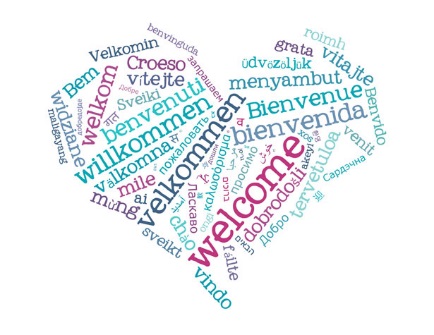 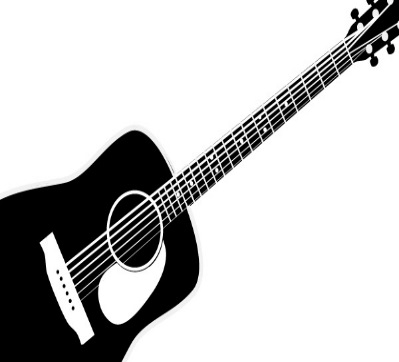 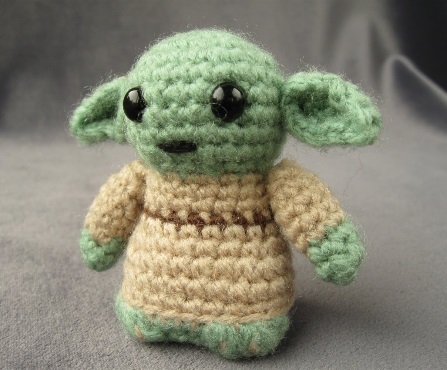 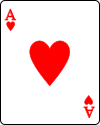 